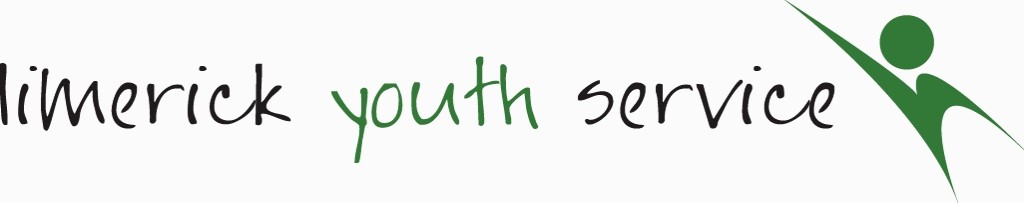 Individual Data Consent Form Self-Referrals (Over 18s)The Be Well Team: Youth Mental Health Service records information on the young people that we work with.  We require personal information including name and contact details, age, gender, nationality, educational and employment status and medical information.  This is necessary for contact, health and safety reasons, reporting to our funders and to ensure relevant supports with the best possible results.  We would also like to record information on any additional physical, mental or learning support needs and on ethnic/cultural background.  This information is known as ‘Sensitive Data’, which is voluntary, and so does not have to be provided.  We gather this information so as to ensure that LYS provides an equal, inclusive and diverse youth mental health service.  We collect this information on a ‘Referral Form’ and ‘Therapy Assessment Form’, which is then stored securely on paper format and on a computer data base for 7 years from when you leave LYS.  In cases where there exists additional support needs, more specific supports and/or referrals to organisations and agencies outside of LYS maybe beneficial.  In these instances, and ONLY with your prior consent, the relevant information may be shared with these agencies.  Please be aware that under the Children's First Act 2015, we are obliged to report any concerns regarding child safeguarding to the relevant authority.  Under the Irish Data Protection Acts and the EU General Data Protection Legislation (GDPR), 2016, you have a right to request a copy of your personal information at any time.  Your consent to provide any of the information required by LYS can be withdrawn at any time, or to have your file deleted.  This can be done by contacting Sinead Noonan at 061 412444 or sineadn@limerickyouthservice.org.  PRINT NAME:									SIGNATURE:									DATE:Limerick Youth Service – Be Well Team Self- Referral Form (Over 18s)(Please fill in self-referral form and return; if assessment appointment not attended, this document will be shredded.)*Name:________________________Mobile No:_________________________Email:_____________________________Address:_____________________________________________________________________________________________________________________________________________________________________________________________Date of Birth:		          /          /          /Gender:			Male 			Female 	Other 		Prefer not to say Nationality: Irish 		Other 		If other, please state:Preferred mode of contact:				Call		Email		SMSViberWhatsapp						___________________________________________________________Are you currently attending 3rd level education? 		YES					No 		Are you currently: Employed	 		Unemployed 			In further education/training?		If employed, are you in: Full-time Employment			Part-time Employment			1: Name:_____________________Mobile No.___________________Email Address:_______________________________________Address:_____________________________________________________________________________________________________2: Name:_____________________Mobile No.___________________Email Address:_______________________________________Address:_____________________________________________________________________________________________________Social Worker:  ________________________	Agency:  ____________________	Tel. No.  __________________CAMHS:  ______________________________	Contact: ____________________	Tel. No.  __________________GP / Doctor:  __________________________	Surgery:  ____________________	Tel. No.  __________________Garda:  _______________________________	Station:  ____________________	Tel. No.  __________________Drugs/Alcohol Worker: _________________	Agency: ____________________  	Tel. No. __________________Support Worker:  ______________________	Service:  ____________________    	Tel. No. __________________Medication details (if any):____________________________________________________________________________Have you been recently been referred to another service? YES				No 		If yes, please give details:					    																										________________________________________________________________________Is referral currently on any waiting lists for other agencies? 	YES				NO	Please name the agency/ies___________________________________________________________________________Signed By:_________________________________________	Print Name:___________________________________DATE: _______________________________________________* This form will be basis for discussion on assessment date.All referral forms to be emailed to: bewellteam@limerickyouthservice.org or posted to: Be Well Team, Limerick Youth Service, Northside Youth Space, Ballynanty Rd, Ballynanty, Limerick V94 TPP3Any queries, please phone Siobhan O’Brien on 0863895031Data ConsentSignature (Please X if submitting online, or provide signature if submitting in paper format)I give consent to record sensitive information relating to additional physical, mental or learning support needs and ethnic/cultural background4.  Reason for self-referral:5. Your Expectations:Any other information that may be of support to application ( For example additional physical, mental, learning support needs; ethnic/cultural background):